Упражнения на формирование исследовательских умений и навыков на уроках русского языка.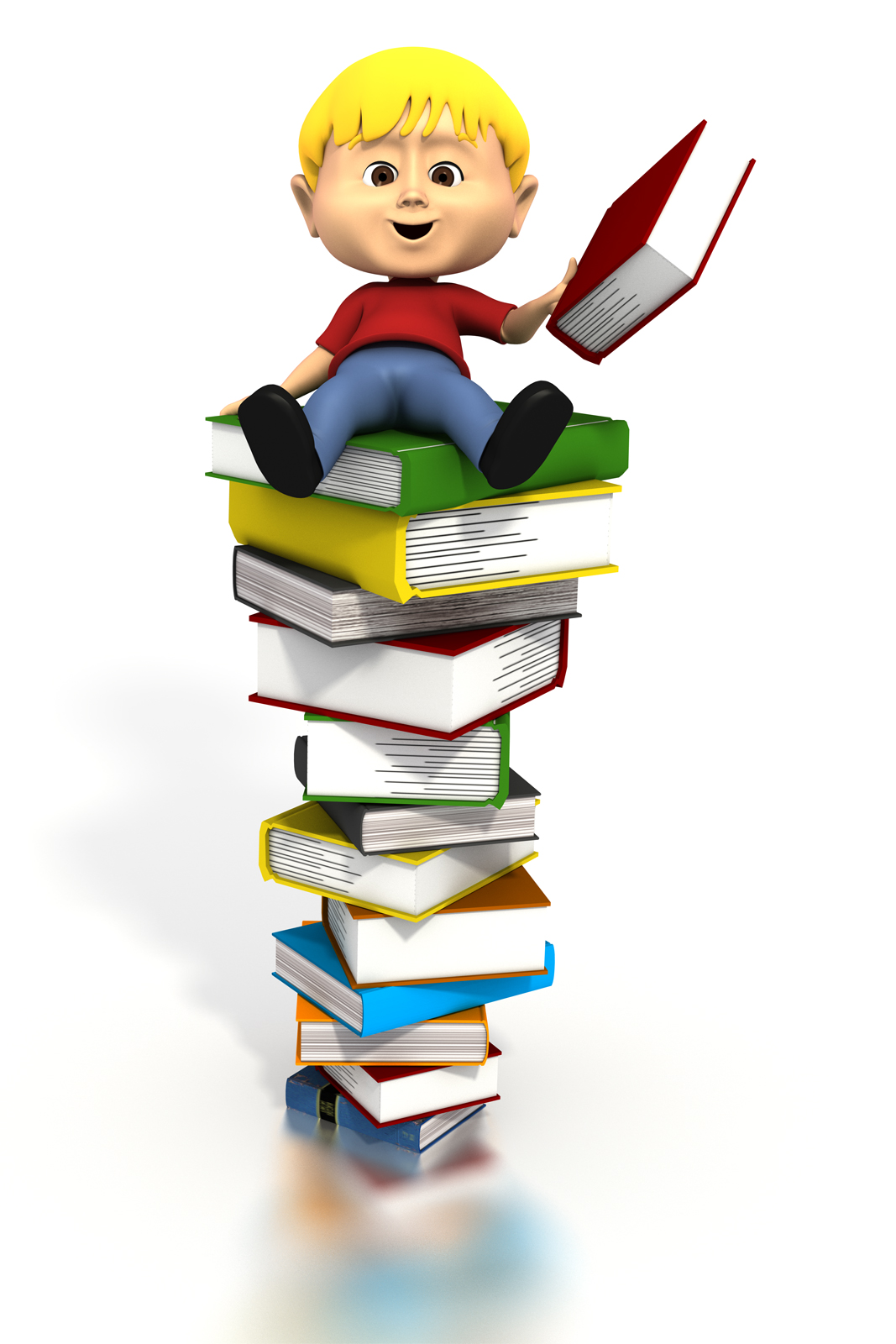 Тема: Правописание з-с в приставках.Цель: научиться правильно писать слова с приставками, оканчивающиеся на з и с. Задание. Работа в группе: записать слова в тетрадь, выделить приставки, выделить последнюю букву в приставке1 группа	2 группавозложить	востребоватьвоспевать	невзлюбитьиспортить	истратитьизвлечь	измазатьраспорядиться	расписаниеразбить	разветвлениеДалее дети формулируют  проблему –в каком случае в приставке писать букву з, а в каком букву с. Задание: охарактеризовать последующий после приставки звук в словах, по которым определили проблему1 группа	2 группавозложить	востребоватьвоспевать	невзлюбитьиспортить	истратитьизвлечь	измазатьДети работают самостоятельно, цель – выявить взаимосвязь между находящимися рядом согласными – одна в приставке, другая – в корне: 1 группавозложить ( з – л) воспеть (с – п) испортить (с – п) извлечь (з – с)2 группавостребовать (с - т) невзлюбить (з - л) истратить (с - т) измазать (з - м).Вывод: перед согласной обозначающей звонкий звук, в приставке пиши букву з, обозначающую звонкий звук, перед согласной, обозначающей глухой звук, пиши согласную, обозначающий глухой звук - с.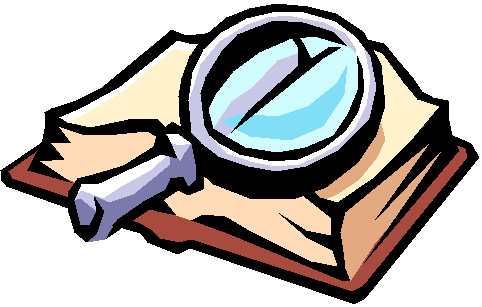 